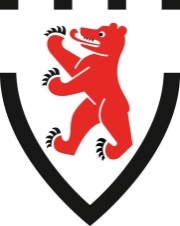 	Einwohnergemeinde Cham	Anmeldung Modulare Tagesschule SJ 2022/23 	Bitte Anmeldung vollständig ausgefüllt, unterschrieben und mit den 
 	Beilagen bei der Einwohnergemeinde Cham, Abteilung Bildung, 
 	Schulhausstrasse 1, 6330 Cham bis Mittwoch, 1. Juni 2022 
  	(Poststempel, A-Post) einreichen. 		
 	
	Bitte beachten Sie, dass die Anmeldung keine Garantie auf einen 
 	Betreuungsplatz darstellt.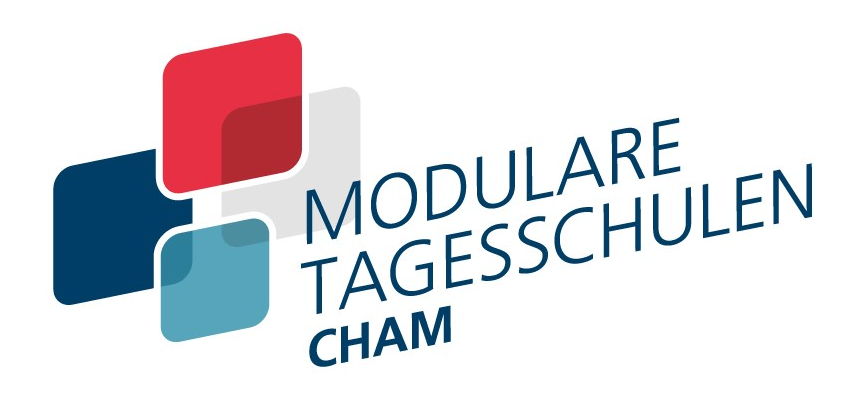 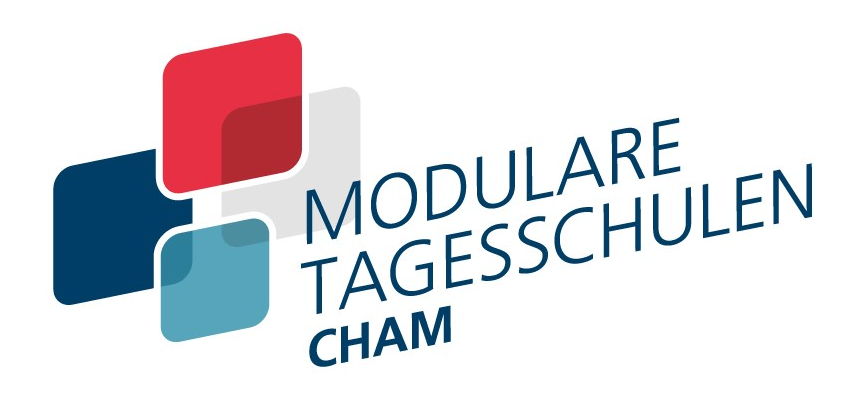 Betreuungsangebote	Montag	Dienstag	Mittwoch	Donnerstag	Freitag	Auffangbetreuung	 	07:30 – 08:15		07:30 – 08:15	 	07:30 – 08:15	 	07:30 – 08:15	 	07:30 – 08:15Mittagsbetreuung	 	11:45 – 13:45	 	11:45 – 13:45	 	11:45 – 13:45	 	11:45 – 13:45	 	11:45 – 13:45Nachmittagsbetreuung 1	 	13:45 – 16:00	 	13:45 – 16:00	 	13:45 – 16:00	 	13:45 – 16:00	 	13:45 – 16:00Nachmittagsbetreuung 2	 	15:15 – 18:00,	 	15:15 – 18:00,	 	15:15 – 18:00,	 	15:15 – 18:00,	 	15:15 – 18:00,
 	   	16:00 – 18:00	  	16:00 – 18:00		16:00 – 18:00		16:00 – 18:00		16:00 – 18:00Mittags - und	
Nachmittagsbetreuung 1+2	 	11:45 – 18:00 	 	11:45 – 18:00	 	11:45 – 18:00	 	11:45 – 18:00	 	11:45 – 18:00	Bitte wenden!Hinweise:	- Bitte verwenden Sie für jedes Kind ein separates Anmeldeformular.
	- Empfehlungen von Fachstellen sind der Anmeldung zwingend beizulegen.- Es können Betreuungsgutscheine beantragt werden. Das Antragsformular finden Sie unter www.schulen-cham.ch/mts. Dort finden Sie auch den Tarifrechner, mit dem Sie eruieren können, wie hoch ihr Anspruch ausfallen dürfte.- Es ist wichtig, dass die Anmeldung vollständig und pünktlich (Poststempel, A-Post) bei uns eintrifft. Im Wartelistenfall ist die Pünktlichkeit das erste Kriterium.- Für die Gewährleistung eines geordneten Betriebs ist die Kooperation der Kinder sowie der Eltern/Erziehungsberechtigten und das Einhalten der Regeln Voraussetzung. Wir behalten uns vor, bei groben Verstössen die Eltern/Erziehungsberechtigten zu kontaktieren und falls nötig weitere Massnahmen zu ergreifen.Kündigung:	- Die gebuchten Betreuungseinheiten können 30 Tage vor Beginn des zweiten 	Schulhalbjahres (1. Februar), nämlich auf den 31. Dezember, schriftlich bei der 	Schuladministration gekündet werden. Bei Nichteinhalten der Kündigungsfrist 	läuft die Anmeldung und Verrechnung automatisch bis Ende Schuljahr weiter.Für weitere Fragen können Sie sich gerne an die Schuladministration wenden:Telefon: 041 723 88 30 oder E-Mail: bildung@cham.chBemerkungen:Durch meine Unterschrift bestätige ich, dass ich die oben genannten Bedingungen sowie das Reglement über die familien- und schulergänzende Kinderbetreuung (FEBR) und die dazugehörige Verordnung (FEBV) unter www.schulen-cham.ch/mts zur Kenntnis genommen habe und damit einverstanden bin.Unterschreibt nur ein Elternteil, erklärt dieser mit seiner Unterschrift, dass er über das alleinige Sorgerecht verfügt oder im Einverständnis mit dem anderen Elternteil handelt.	Unterschrift Person 1	Unterschrift Person 2	Einwohnergemeinde ChamNotfallblatt Modulare TagesschulenSJ 2022/23Gut zu wissenLeidet Ihr Kind an einer Krankheit (z.B. Asthma, Diabetes) oder an einer Allergie? Nein          
 Ja, welche 	                 
Muss Ihr Kind während den Betreuungszeiten regelmässig Medikamente einnehmen? Nein          
 Ja, welche 	                 
Ernährung             kein Schweinefleisch          	              Vegetarisch 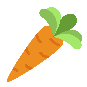 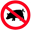 Mein Kind darf fotografiert werden  Ja 		 Nein        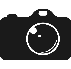 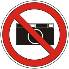 Personalien des Kindes           Volltarif/Tarifstufe 23Schulhaus:Name:Vorname:Vorname:Klasse:Lehrperson:Lehrperson:E-Mail Eltern:Telefon:Telefon:Besuch der Modularen Tagesschulen Cham im Schuljahr 2021/22Besuch der Modularen Tagesschulen Cham im Schuljahr 2021/22Besuch der Modularen Tagesschulen Cham im Schuljahr 2021/22Besuch der Modularen Tagesschulen Cham im Schuljahr 2021/22Besuch der Modularen Tagesschulen Cham im Schuljahr 2021/22Besuch der Modularen Tagesschulen Cham im Schuljahr 2021/22 Ja NeinGeschwister, die im Schuljahr 2021/22 in den Modularen Tagesschulen Cham warenGeschwister, die im Schuljahr 2021/22 in den Modularen Tagesschulen Cham warenGeschwister, die im Schuljahr 2021/22 in den Modularen Tagesschulen Cham warenGeschwister, die im Schuljahr 2021/22 in den Modularen Tagesschulen Cham warenGeschwister, die im Schuljahr 2021/22 in den Modularen Tagesschulen Cham warenGeschwister, die im Schuljahr 2021/22 in den Modularen Tagesschulen Cham waren Ja NeinAlleinerziehende Elternteile/ErziehungsberechtigteAlleinerziehende Elternteile/ErziehungsberechtigteAlleinerziehende Elternteile/ErziehungsberechtigteAlleinerziehende Elternteile/ErziehungsberechtigteAlleinerziehende Elternteile/ErziehungsberechtigteAlleinerziehende Elternteile/Erziehungsberechtigte Ja NeinElternteile/Erziehungsberechtigte sind berufstätigElternteile/Erziehungsberechtigte sind berufstätigElternteile/Erziehungsberechtigte sind berufstätigElternteile/Erziehungsberechtigte sind berufstätigElternteile/Erziehungsberechtigte sind berufstätigElternteile/Erziehungsberechtigte sind berufstätig Ja NeinPerson 1 (Vater) an folgenden Tagen Person 1 (Vater) an folgenden Tagen  Montag Dienstag Dienstag Mittwoch Donnerstag FreitagPerson 2 (Mutter) an folgenden Tagen Person 2 (Mutter) an folgenden Tagen  Montag Dienstag Dienstag Mittwoch Donnerstag FreitagKind mit besonderen pädagogischen Bedürfnissen(gemäss Arzt, schulpsychologischer Abklärung, Schulsozialarbeit o.Ä.)Kind mit besonderen pädagogischen Bedürfnissen(gemäss Arzt, schulpsychologischer Abklärung, Schulsozialarbeit o.Ä.)Kind mit besonderen pädagogischen Bedürfnissen(gemäss Arzt, schulpsychologischer Abklärung, Schulsozialarbeit o.Ä.)Kind mit besonderen pädagogischen Bedürfnissen(gemäss Arzt, schulpsychologischer Abklärung, Schulsozialarbeit o.Ä.)Kind mit besonderen pädagogischen Bedürfnissen(gemäss Arzt, schulpsychologischer Abklärung, Schulsozialarbeit o.Ä.)Kind mit besonderen pädagogischen Bedürfnissen(gemäss Arzt, schulpsychologischer Abklärung, Schulsozialarbeit o.Ä.) Ja NeinOrt, DatumPersonalien des KindesName:Vorname:Geb. Datum:Adresse:Klasse/Lehrperson:Erreichbarkeit in NotfällenGesetzliche Vertreter:       Eltern           Mutter           Vater           PflegeelternPerson 1Name:      	Vorname: 	     Person 1Telefon P + G:       			E-Mail: 	      Person 2Name:      	Vorname: 	     Person 2Telefon P + G:       			E-Mail: 	      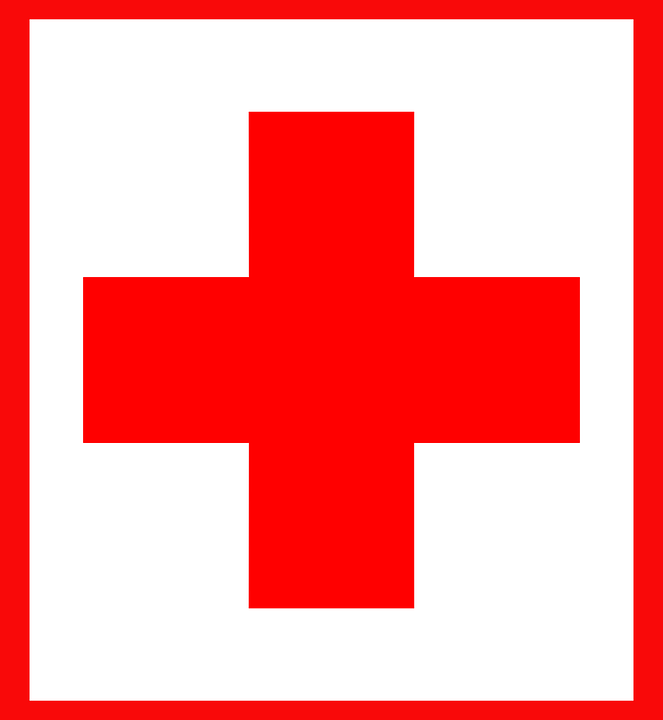 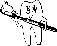 Hausarzt:      	Telefon: 	     Zahnarzt:       			Telefon: 	      